Прокуратура Раздольненского района информируетПрокуратура Раздольненского района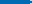 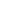 Конституция Российской Федерации, объявляя человека, его права и свободы высшей ценностью устанавливает, что материнство и детство, семья находятся под защитой государства.
В рамках реализации государственной политики в интересах детей большое внимание уделяется защите их социальных прав, в особенности детей-инвалидов.С целью урегулирования отношений, возникающих в сфере охраны здоровья граждан в Российской Федерации принят системообразующий Федеральный закон от 21.11.2011 № 323-ФЗ «Об основах охраны здоровья граждан в Российской Федерации» (далее – Федеральный закон № 323-ФЗ).Согласно ст. 4 указанного Федерального закона № 323-ФЗ одним из основных принципов охраны здоровья является приоритет охраны здоровья детей. В соответствии со ст. 7 Федерального закона № 323-ФЗ государство признает охрану здоровья детей как одно из важнейших и необходимых условий физического и психического развития детей. Органы государственной власти Российской Федерации, органы государственной власти субъектов Российской Федерации и органы местного самоуправления в соответствии со своими полномочиями разрабатывают и реализуют программы, направленные на профилактику, раннее выявление и лечение заболеваний, снижение материнской и младенческой смертности, формирование у детей и их родителей мотивации к здоровому образу жизни, и принимают соответствующие меры по организации обеспечения детей лекарственными препаратами, специализированными продуктами лечебного питания, медицинскими изделиями. В силу ст. 10 Федерального закона от № 323-ФЗ доступность и качество медицинской помощи обеспечиваются, в том числе, предоставлением медицинской организацией гарантированного объема медицинской помощи в соответствии с программой государственных гарантий бесплатного оказания гражданам медицинской помощи.Согласно ч. 2 ст. 19 названного закона каждый имеет право на медицинскую помощь в гарантированном объеме, оказываемую без взимания платы в соответствии с программой государственных гарантий бесплатного оказания гражданам медицинской помощи.Для осуществления предоставляемых несовершеннолетним прав на бесплатное получение медицинской помощи одной из ключевых гарантий является правовая регламентация финансового обеспечения, источники которого также обозначены Федеральным законом № 323-ФЗ.Федеральный закон от 29.11.2010 № 326-ФЗ «Об обязательном медицинском страховании в Российской Федерации» формирует систему обязательного медицинского страхования, которое является одним из видов обязательного социального страхования. Средства, аккумулируемые в рамках обязательного медицинского страхования, составляют финансовую основу государственной системы здравоохранения.В соответствии со ст. 80 Федерального закона № 323-ФЗ Программа государственных гарантий бесплатного оказания гражданам медицинской помощи (далее – Программа) устанавливает перечень видов, форм и условий медицинской помощи, оказание которой осуществляется бесплатно; перечень заболеваний и состояний, оказание медицинской помощи при которых осуществляется бесплатно; категории граждан, оказание медицинской помощи которым осуществляется бесплатно; базовая программа обязательного медицинского страхования в соответствии с законодательством Российской Федерации об обязательном медицинском страховании; средние нормативы объема медицинской помощи, средние нормативы финансовых затрат на единицу объема медицинской помощи, средние подушевые нормативы финансирования, а также порядок и структура формирования тарифов на медицинскую помощь и способы ее оплаты; требования к территориальным программам государственных гарантий бесплатного оказания гражданам медицинской помощи в части определения порядка, условий предоставления медицинской помощи, критериев доступности медицинской помощи.Согласно ст. 29 Федерального закона № 323-ФЗ организация охраны здоровья осуществляется, в том числе, путем обеспечения определенных категорий граждан Российской Федерации лекарственными препаратами в соответствии с законодательством Российской Федерации. Согласно ч. 3 ст. 80 Федерального закона № 323-ФЗ при оказании медицинской помощи в рамках Программы и Территориальных программ не подлежат оплате за счет личных средств граждан оказание медицинских услуг, назначение и применение лекарственных препаратов, включенных в перечень жизненно необходимых и важнейших лекарственных препаратов, медицинских изделий, компонентов крови, лечебного питания, по медицинским показаниям в соответствии со стандартами медицинской помощи, ежегодно утверждаемый Правительством Российской Федерации.Постановлением Правительства Российской Федерации от 30.07.1994 № 890 «О государственной поддержке развития медицинской промышленности и улучшения обеспечения населения и учреждений здравоохранения лекарственными средствами и изделиями медицинского назначения» утверждён Перечень групп населения и категории заболеваний, при амбулаторном лечении которых лекарственные средства и изделия медицинского назначения отпускаются по рецептам врачей бесплатно (далее – Перечень групп населения).Согласно указанному Перечню групп населения дети первых трех лет жизни, а также дети из многодетных семей в возрасте до 6 лет и дети-инвалиды в возрасте до 18 лет имеют право на бесплатное получение всех лекарственных средств, включенных в Перечень лекарственных препаратов. Кроме того, дети-инвалиды в возрасте до 18 лет имеют право на бесплатное получение средств медицинской реабилитации (по медицинским показаниям.В соответствии с п. 7 Порядка назначения лекарственных препаратов, утвержденного приказом Министерства здравоохранения Российской Федерации от 14.01.2019 № 4н (приложение № 1 к приказу) факт выдачи рецепта на лекарственный препарат законному представителю или уполномоченному лицу фиксируется в медицинской документации пациента.Таким образом, для бесплатного получения лекарственного препарата, включенного в Перечень лекарственных препаратов, лечащий врач обязан выписать рецепт на соответствующем бланке установленного образца. Сведения о назначенном лекарственном препарате (наименование лекарственного препарата, дозировка, способ введения и применения, режим дозирования, продолжительность лечения и обоснование назначения лекарственного препарата) врач должен внести в медицинскую документацию.Правовое регулирование в сфере здравоохранения детей осуществляется как на федеральном уровне, так и на уровне субъектов РФ. В соответствии со ст. 72 Конституции РФ в совместном ведении Российской Федерации и субъектов РФ находятся координация вопросов здравоохранения; защита семьи, материнства, отцовства и детства; социальная защита, включая социальное обеспечение; осуществление мер по борьбе с эпидемиями, ликвидация их последствий. Поэтому по вопросам медицинской помощи и лечения принимаются законы и иные нормативные правовые акты субъектов РФ. Органы государственной власти субъектов РФ по вопросам здравоохранения принимают свои законы, в которых также закреплено право на бесплатное получение медицинской помощи.Таким образом, право на получение бесплатной медицинской помощи детям предусмотрено нормативными правовыми актами всех уровней власти.Конституция Российской Федерации;Федеральный закон от 21.11.2011 № 323-ФЗ «Об основах охраны здоровья граждан в Российской Федерации»;Федеральный закон от 29.11.2010 № 326-ФЗ «Об обязательном медицинском страховании в Российской Федерации»;Постановление Правительства Российской Федерации от 30.07.1994 № 890 «О государственной поддержке развития медицинской промышленности и улучшения обеспечения населения и учреждений здравоохранения лекарственными средствами и изделиями медицинского назначения»;Порядок назначения лекарственных препаратов, утвержденный приказом Министерства здравоохранения Российской Федерации от 14.01.2019 № 4н.
 